	1. KUŽELKÁŘSKÁ LIGA DOROSTU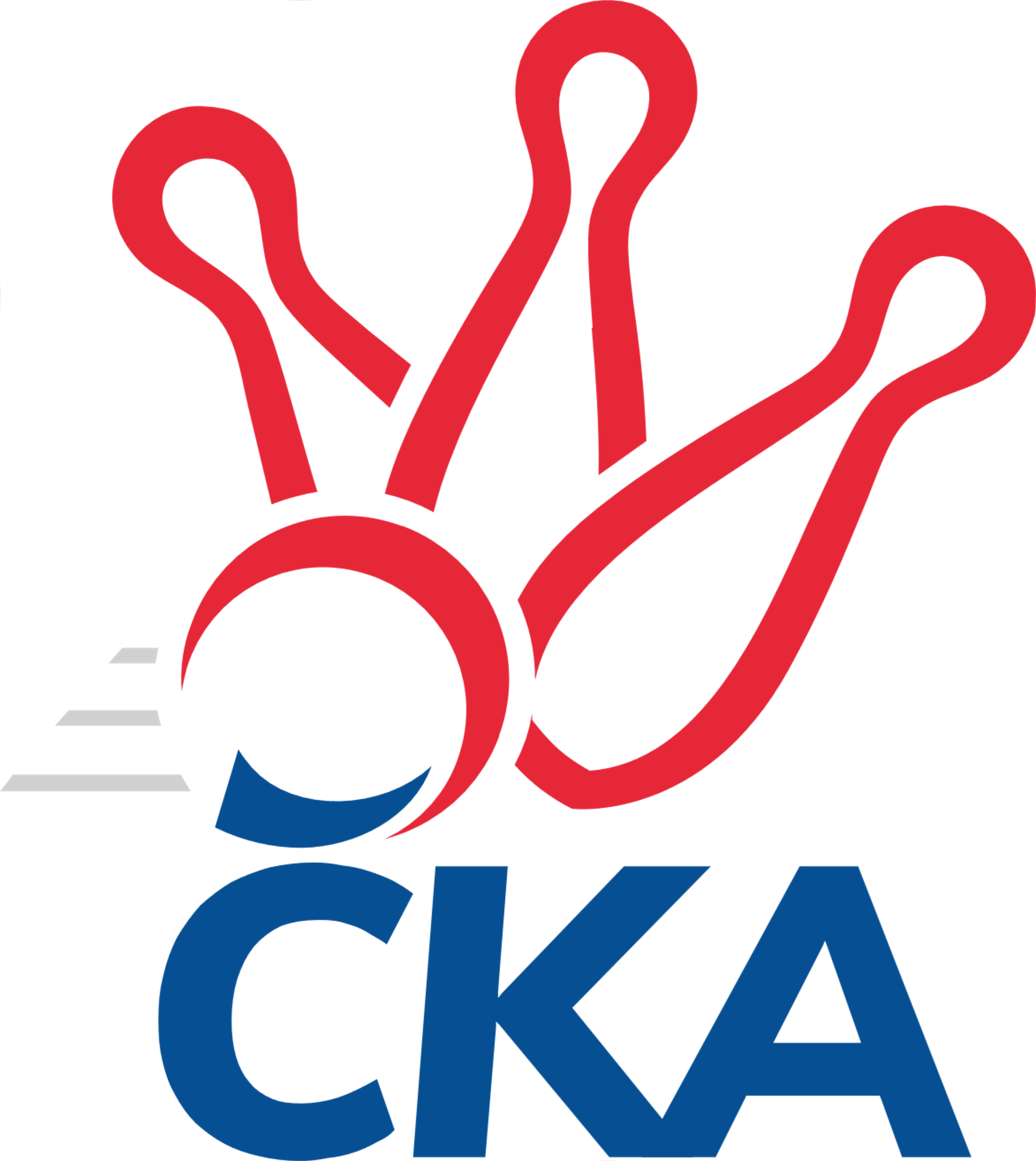 Č. 6Ročník 2021/2022	21.11.2021Nejlepšího výkonu v tomto kole: 1561 dosáhlo družstvo: KK Orel Ivančice1.KLD D 2021/2022Výsledky 6. kolaSouhrnný přehled výsledků:KK Orel Ivančice	- TJ Sokol Vracov	2:0	1561:1444		21.11.KC Zlín	- KK Zábřeh		odloženo		TJ Sokol Luhačovice	- TJ Valašské Meziříčí	2:0	1560:1499		21.11.Tabulka družstev:	1.	KK Zábřeh	5	5	0	0	10 : 0 	 	 1600	10	2.	KC Zlín	4	3	0	1	6 : 2 	 	 1524	6	3.	TJ Sokol Luhačovice	6	3	0	3	6 : 6 	 	 1539	6	4.	KK Orel Ivančice	6	3	0	3	6 : 6 	 	 1522	6	5.	TJ Valašské Meziříčí	5	2	0	3	4 : 6 	 	 1541	4	6.	TJ Sokol Vracov	6	0	0	6	0 : 12 	 	 1424	0Podrobné výsledky kola:	 KK Orel Ivančice	1561	2:0	1444	TJ Sokol Vracov	Vojtěch Šmarda	131 	 148 	 125 	122	526 	  	 531 	 151	123 	 135	122	Michal Šmýd	Karolína Fabíková	112 	 128 	 106 	126	472 	  	 456 	 110	120 	 106	120	Leoš Kudělka	Jan Svoboda	137 	 151 	 131 	144	563 	  	 457 	 107	116 	 108	126	Petr Bábík	Štěpán Maša	124 	 120 	 126 	101	471 	  	 0 	 	0 	 0		nikdo nenastoupilrozhodčí: Michal HrdličkaNejlepší výkon utkání: 563 - Jan Svoboda	 TJ Sokol Luhačovice	1560	2:0	1499	TJ Valašské Meziříčí	Jakub Lahuta	115 	 140 	 118 	119	492 	  	 474 	 106	125 	 133	110	Jan Kučák	Martina Lekešová	114 	 112 	 134 	127	487 	  	 501 	 125	116 	 126	134	Veronika Ovšáková	Michal Petráš	128 	 141 	 133 	138	540 	  	 524 	 130	131 	 146	117	Nikola Tobolová	Jan Lahuta	147 	 124 	 136 	121	528 	  	 0 	 	0 	 0		nikdo nenastoupilrozhodčí: Ludmila PančochováNejlepší výkon utkání: 540 - Michal PetrášPořadí jednotlivců:	jméno hráče	družstvo	celkem	plné	dorážka	chyby	poměr kuž.	Maximum	1.	Adam Mísař	KK Zábřeh	549.11	369.8	179.3	4.6	3/3	(566)	2.	Nikola Tobolová	TJ Valašské Meziříčí	539.78	366.4	173.3	4.1	3/3	(573)	3.	Jan Lahuta	TJ Sokol Luhačovice	539.67	366.9	172.8	6.6	4/4	(558)	4.	Martin Vološčuk	KK Zábřeh	534.67	359.7	175.0	8.5	2/3	(554)	5.	Tomáš Ondráček	KK Zábřeh	529.33	352.7	176.7	4.7	3/3	(543)	6.	Jan Svoboda	KK Orel Ivančice	528.25	345.9	182.4	5.5	4/4	(580)	7.	Vojtěch Šmarda	KK Orel Ivančice	518.17	353.2	165.0	9.2	4/4	(554)	8.	Michal Šmýd	TJ Sokol Vracov	515.50	353.9	161.6	8.4	4/4	(533)	9.	Adriana Svobodová	KC Zlín	514.75	351.5	163.3	6.8	4/4	(555)	10.	Filip Vrzala	KC Zlín	510.75	348.3	162.5	10.0	4/4	(547)	11.	Veronika Ovšáková	TJ Valašské Meziříčí	506.00	350.9	155.1	7.0	3/3	(555)	12.	Michal Petráš	TJ Sokol Luhačovice	501.58	354.3	147.3	9.6	4/4	(540)	13.	Karolína Fabíková	KK Orel Ivančice	499.00	352.0	147.0	10.3	3/4	(516)	14.	Jan Kučák	TJ Valašské Meziříčí	495.33	333.1	162.2	8.7	3/3	(528)	15.	Jakub Lahuta	TJ Sokol Luhačovice	493.50	344.3	149.2	10.4	4/4	(524)	16.	Natálie Trochtová	KC Zlín	489.00	348.0	141.0	10.5	4/4	(548)	17.	Libor Krejčí	KK Zábřeh	487.78	341.1	146.7	10.8	3/3	(538)	18.	Tomáš Vavro	KC Zlín	475.50	341.0	134.5	10.3	4/4	(519)	19.	Leoš Kudělka	TJ Sokol Vracov	451.17	328.4	122.8	19.6	4/4	(462)	20.	Petr Bábík	TJ Sokol Vracov	440.75	323.2	117.6	16.3	4/4	(458)	21.	Martina Lekešová	TJ Sokol Luhačovice	430.00	306.3	123.7	19.3	3/4	(487)		Jan Pípal	KK Orel Ivančice	473.00	335.0	138.0	16.0	1/4	(473)		Erik Košťiál	KK Zábřeh	466.00	327.0	139.0	17.0	1/3	(466)		Michaela Škarecká	TJ Sokol Vracov	461.00	327.0	134.0	15.5	2/4	(463)		Štěpán Maša	KK Orel Ivančice	453.25	339.0	114.3	19.3	2/4	(471)		Adam Eliáš	KK Orel Ivančice	439.00	310.0	129.0	13.0	1/4	(439)		Ondřej Šipl	KK Orel Ivančice	428.75	313.0	115.8	15.5	2/4	(451)Sportovně technické informace:Starty náhradníků:registrační číslo	jméno a příjmení 	datum startu 	družstvo	číslo startu
Hráči dopsaní na soupisku:registrační číslo	jméno a příjmení 	datum startu 	družstvo	Program dalšího kola:23.1.2022	ne	10:00	TJ Valašské Meziříčí - KC Zlín	23.1.2022	ne	10:00	TJ Sokol Luhačovice - KK Orel Ivančice	23.1.2022	ne	10:00	KK Zábřeh - TJ Sokol Vracov	Nejlepší šestka kola - absolutněNejlepší šestka kola - absolutněNejlepší šestka kola - absolutněNejlepší šestka kola - absolutněNejlepší šestka kola - dle průměru kuželenNejlepší šestka kola - dle průměru kuželenNejlepší šestka kola - dle průměru kuželenNejlepší šestka kola - dle průměru kuželenNejlepší šestka kola - dle průměru kuželenPočetJménoNázev týmuVýkonPočetJménoNázev týmuPrůměr (%)Výkon3xJan SvobodaIvančice5633xJan SvobodaIvančice115.955631xMichal PetrášLuhačovice5402xMichal ŠmýdVracov109.365312xMichal ŠmýdVracov5312xVojtěch ŠmardaIvančice108.335265xJan LahutaLuhačovice5281xMichal PetrášLuhačovice106.295402xVojtěch ŠmardaIvančice5265xJan LahutaLuhačovice103.935284xNikola TobolováVal. Meziříčí5244xNikola TobolováVal. Meziříčí103.14524